Elterninformation für November          				              	                       28. Oktober 2019Herzlichen Dank den Müttern des Spiegeltreffpunktes Zell für die gesunde Jause am Spartag der Schule und der Raiffeisenbank für das Sponsoring derselben.Folgende Beträge erlaube ich mir vom Konto abzubuchen:				   	                                         Herzliche Grüße!  Bitte abschneiden, unterschreiben und beim Klassenlehrer abgeben!Ich habe die Elterninformation für November  gelesen und die Termine zur Kenntnis genommen!Name des Kindes:___________________________________________________, Klasse __________________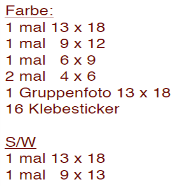                     Mein Kind darf eine Fotomappe (19,- incl. Klassenfoto) bestellen. JA                                NEIN                    Mein Kind darf nur das Klassenfoto (4,-) bestellen.                     JA                                NEINUnterschrift der Erziehungsberechtigten: _____________________________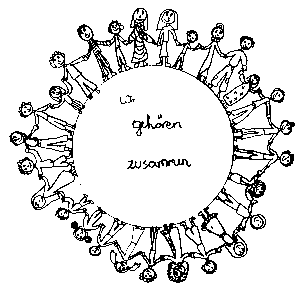 Volksschule Zell an der Pram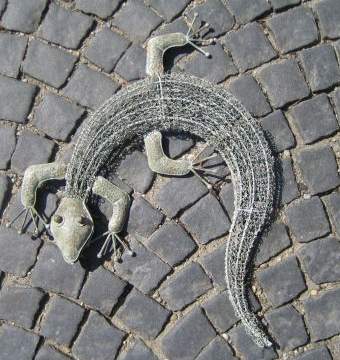 GeKoWir gehören zusammenGeKo4755 Zell an der Pram, Bgm.Felix Meier-Str.1                    Bezirk Schärding, Oberösterreich fon und fax:   07764/8478                                                                    Schulkennzahl: 414371E-Mail:           vs.zell.pram @ gmail.com                                           www.volksschule-zell.atGeKoDas ist losam/umam/umSchulfreiMI/DO30. und 31. OktoberAllerheiligen: schulfreiFR1. November Unserer Religionslehrerin nimmt an den Lehrervereinsversammlungen in Linz teil. Deshalb endet der Unterricht an diesem Tag für alle Kinder um 11.45 Uhr. MI6. NovemberDie Zahngesundsheitserzieherin besucht die beiden zweiten und die vierte Klasse.MoDI11. November12. NovemberAktion >Christkindl in der Schuhschachtel< Nähere Informationen dazu findet ihr auf der Rückseite des Elternbriefes, auf unserer Homepage oder unter der Internetadresse: www.landlerhilfe.atWir freuen uns über euer Engagement! Elternvereinsobmann Murauer Franz wird über seine Eindrücke in der Ukraine am Mittwoch, 20. November erzählen. Er wird wieder die Pakete zu den Kindern in den Waldkarpaten bringen.MI20. NovemberPakete können jederzeit bis 29. November abgegeben werden!Fotograf Franz Murauer: Heuer gibt es keine Freundschaftsfotos. Die Geschwisterfotos werden gemeinsam mit dem Termin im Kindergarten gemacht. Die Fotomappen werden vor Weihnachten fertig sein!DO21. November Elternsprechtag:Die Liste zum Eintragen der Gesprächstermine hängt ab Mittwoch, 13. November im Eingangsbereich der Schule aus.DO21. November Schuleinschreibung für das Schuljahr 2020/21: Die Informationen wurden den Eltern über den Kindergarten ausgeteilt.DO28. November 12.30 -18.00 UhrBeim Elternsprechtag besteht die Möglichkeit, Schulleibchen auf eine andere Größe umzutauschen!Beim Elternsprechtag besteht die Möglichkeit, Schulleibchen auf eine andere Größe umzutauschen!Beim Elternsprechtag besteht die Möglichkeit, Schulleibchen auf eine andere Größe umzutauschen!Eine wichtiger HINWEIS: Alle Termine sind auch auf unserer Homepage zu finden. Mit diesem Button gelangt ihr zum Kalender. Unsere HP wird laufend mit Neuigkeiten aus der Schule befüllt!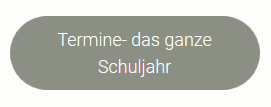 Eine wichtiger HINWEIS: Alle Termine sind auch auf unserer Homepage zu finden. Mit diesem Button gelangt ihr zum Kalender. Unsere HP wird laufend mit Neuigkeiten aus der Schule befüllt!Eine wichtiger HINWEIS: Alle Termine sind auch auf unserer Homepage zu finden. Mit diesem Button gelangt ihr zum Kalender. Unsere HP wird laufend mit Neuigkeiten aus der Schule befüllt!KlassenkassaKlasse 3